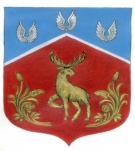 Администрация муниципального образования Громовское сельское поселение муниципального образования Приозерский муниципальный район Ленинградской областиП О С Т А Н О В Л Е Н И Еот 03 марта 2022 года			     № 59Об утверждении Программы профилактики рисков причинения вреда (ущерба) охраняемым законом ценностям по муниципальному контролю в области охраны и использования особо охраняемых природных территорий на территории муниципального образования Громовское сельское поселение на 2022 год.В соответствии со статьей 44 Федерального закона от 31 июля 2020 г. № 248-ФЗ «О государственном контроле (надзоре) и муниципальном контроле в Российской Федерации», постановлением Правительства Российской Федерации от 25 июня 2021 г. № 990 «Об утверждении Правил разработки и утверждения контрольными (надзорными) органами программы профилактики рисков причинения вреда (ущерба) охраняемым законом ценностям», администрация муниципального образования Громовское сельское поселение ПОСТАНОВЛЯЕТ: Утвердить Программу профилактики рисков причинения вреда (ущерба), муниципальный контроль в области охраны и использования особо охраняемых природных территорий, в муниципальном образовании Громовское сельское поселение на 2022 год в соответствии с приложением к настоящему постановлению.Разместить, настоящее постановление на официальном сайте администрации муниципального образования Громовское сельское поселение муниципального образования Приозерский муниципальный район Ленинградской области http://www.admingromovo.ru/ в информационно-телекоммуникационной сети Интернет.Настоящее Постановление вступает в силу со дня его официального опубликованияКонтроль за исполнением настоящего постановления оставляю за собой.Глава администрации МО Громовское сельское поселение							 А.П. Кутузов Исп. Васильев К.В. Тел.: 99-450Разослано: дело-2, прокуратура – 1С полным текстом решения можно ознакомиться на официальном сайте администрации МО Громовское сельское поселение по ссылке: http://www.admingromovo.ru/municipal_kontrol/Mun_kontrol_prirod/